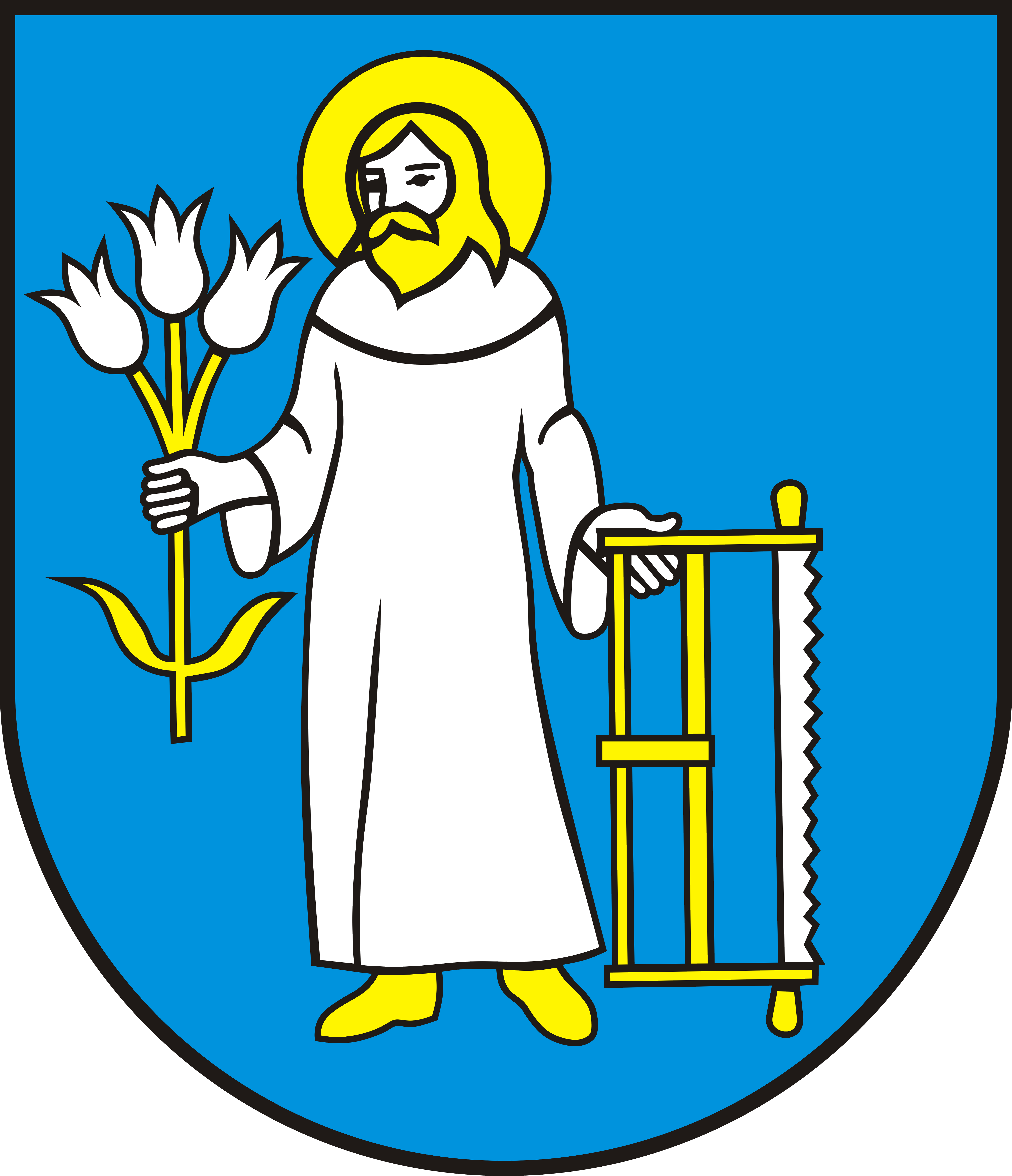 Žiadateľ (meno, priezvisko).....................................................................................................Adresa................................................................................……………………………. Telef.kontakt / mail ......................………………………....                                                                                                   Obec   Píla                                                                                                   č.68                                                                                                  900 89 PílaVec:   Žiadosť o povolenie na zvláštne užívanie miestnej komunikácie   	V zmysle § 8 zákona č. 135/1961 Zb. o pozemných komunikáciách (cestný zákon) v znení neskorších predpisov a § 11 Vyhlášky č.35/1984 Zb., ktorou sa vykonáva zákon o pozemných komunikáciách žiadame o vydanie povolenia na zvláštne užívanie miestnej komunikácie  ul. ..…………………… pred domom č. …………………….                v obci  : ……………………………. č.parcely : ………………………………………    Zvláštnym užívaním bude kríženie MK :  pretláčaním – prekopaním v hĺbke: za účelom uloženia vodovodu – plynovodu – elektrickej prípojky – telekomunikačnej prípojky – kanalizácie.Povolenie na zriadenie prípojky vydané ...............................................................................  dňa................................... pod číslom .....................................................Termín realizácie od..........................do............................Zodpovedná osoba za realizáciu stavby (meno, adresa, kontakt )...........................................................................................................................................................................................									..............................................								               podpis navrhovateľov						Doklady priložené k žiadosti:projekt stavby, vyznačenie prác a zásahov do cesty, schéma s vyznačením miesta napojenia, technický popissituácia umiestnenia prípojkyvyjadrenie resp. súhlas správcu komunikácie o zásahom do komunikácie (vydáva  obec - prekopaním, pretláčaním)vyjadrenie OR PZ Pezinok , odbor dopravného inžinierstva, správny poplatok 80,- € ( platí sa v hotovosti na obci pri podaní žiadosti)